(*): Una fuerza central es una fuerza dirigida siempre hacia el mismo punto, cualquiera que sea la posición de la partícula sobre la que está actuando. Son de la forma: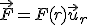 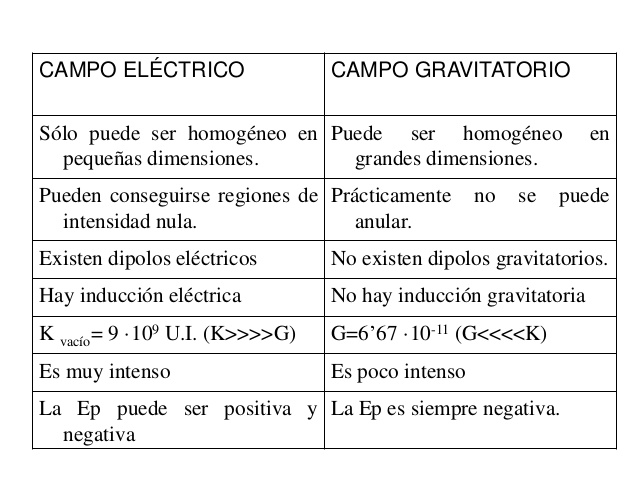 Campo gravitatorioCampo eléctricoLas fuerzas que miden ambas interacciones son centrales(*)Las fuerzas que miden ambas interacciones son centrales(*)Las expresiones de ambas fuerzas son formalmente idénticas: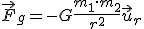 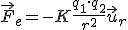 Las fuerzas son siempre de atracciónLas fuerzas pueden ser atractivas (si las cargas son de signo contrario) o repulsivas (si son del mismo signo).La intensidad del campo es pequeña (en relación al campo eléctrico) debido al valor de G=6,67∙10‐11 SILa intensidad del campo es grande (en relación al campo gravitatorio) debido al valor de k=9∙109 SI. La constante k es 1020 veces más grande que G.No depende del medio, la constante G es universalSí depende del medio, K es diferente para cada medioSon campos conservativos: el trabajo para desplazar una masa o carga desde un punto hasta otro no depende del camino seguido.Son campos conservativos: el trabajo para desplazar una masa o carga desde un punto hasta otro no depende del camino seguido.Al ser ambas fuerzas conservativas, para cada una de ellas será posible definir una función escalar (la energía potencial, Ep) de tal forma que WF=-∆EpAl ser ambas fuerzas conservativas, para cada una de ellas será posible definir una función escalar (la energía potencial, Ep) de tal forma que WF=-∆EpNo puede apantallarsePuede apantallarseEl campo gravitatorio sólo consta de sumideros, las líneas de campo son abiertas.Imagen en Banco de Imágenes-intef de Juan Carlos Collantes bajo licencia CC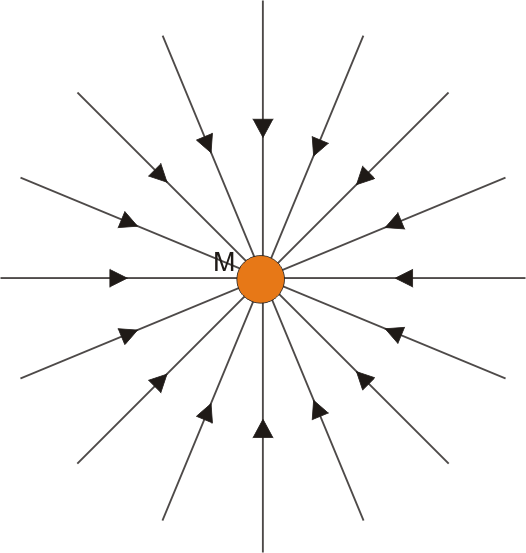 El campo eléctrico puede constar de fuentes (las cargas positivas) y sumideros (las negativas)
Imagen en Banco de Imágenes-intef de Juan Carlos Collantes bajo licencia CC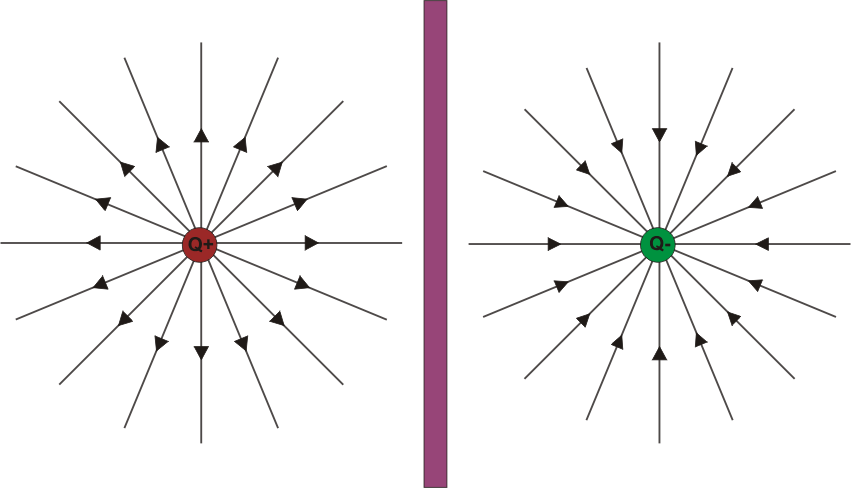 